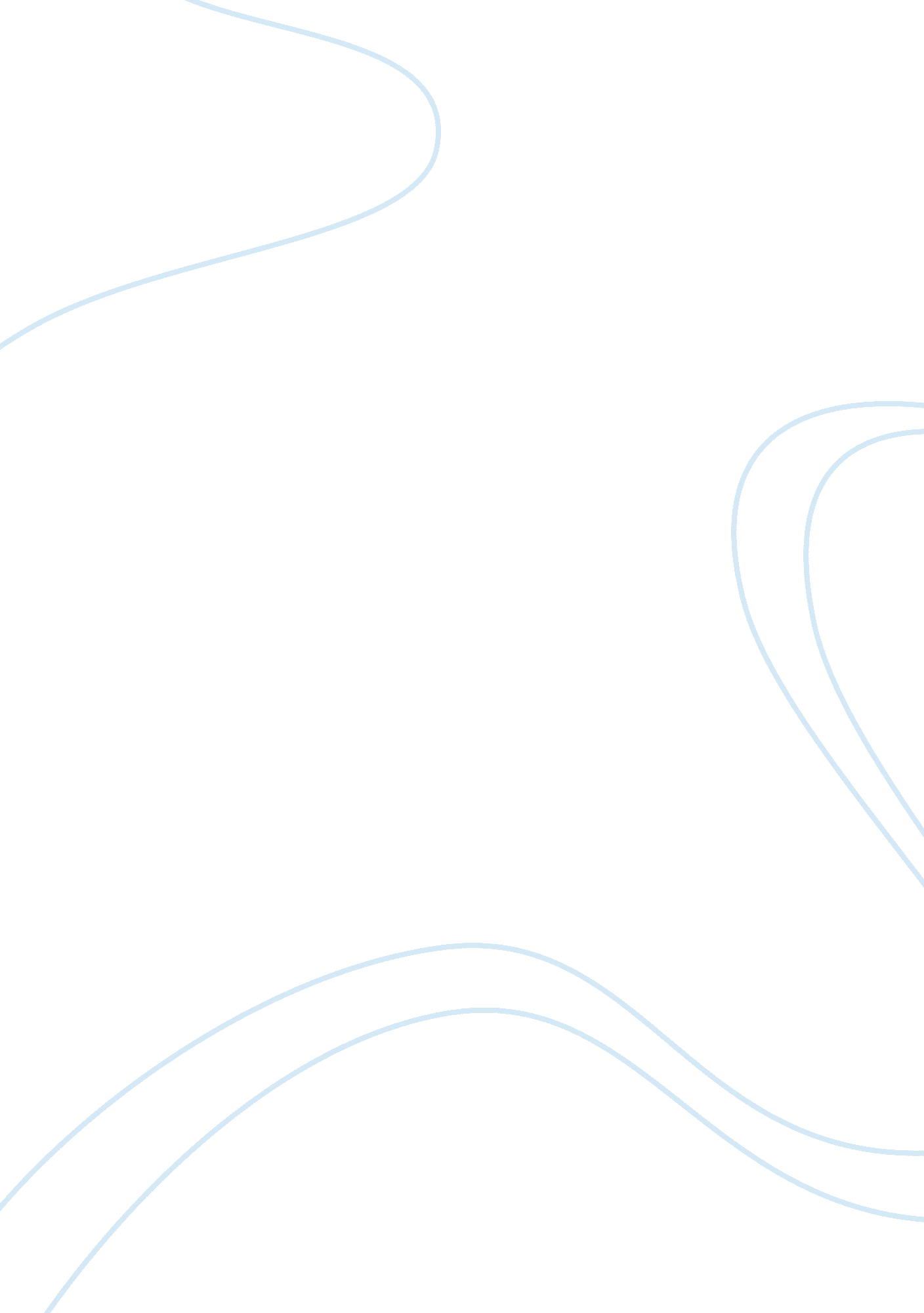 Human genomeHealth & Medicine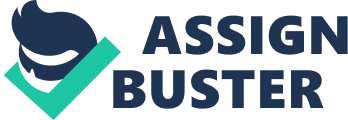 Human Genome Health Sciences and Medicine of the July2, Human Genome One big purpose of the Human Genome project is to seek out the genetic bases of a range of common diseases that ail the humanity (McElheny, 2012, p. 207). It is a fact that genetic research is yielding new ways in which people can act and prevent getting infected from many common diseases. It is also creating novel personalized ways of treating common diseases. The varied disorders that have genetic bases and that may accrue a viable treatment from the human genome project are heart diseases, diabetes, asthma, cancer, hemophilia, sickle cell anemia, and cystic fibrosis (McElheny, 2012). Learning about the diseases imminent in one’s genetic code and sharing it with doctors could facilitate many new opportunities for and ways of curing common diseases. 
For instance if I receive a genetic test that states that I have a 85 percent chance of developing Parkinson’s disease, I will approach the associated medical experts with these results and will solicit their advice. I will ask them as to what is the realistic likelihood of me developing Parkinson’s disease and will also ask them regarding the medications and treatment I could avail to avoid developing the Parkinson’s disease or to slow down the progress of this disease if I ever develop it. Knowing about this in advance will endow me with much time and resources to deal with it. 
The biggest challenge before the researchers and research administrators conducting genetic trials is to find the fasters and easier ways of sequencing DNA (Lee, 1991). The other challenge is to decide as to how multiple human genes collaborate to control one single human trait (Lee, 1991). The researchers also need to know as to how to regulate and control gene expression. 
Human genome project is an endeavor that is indeed utterly promising and could facilitate answers to many health issues. 
References 
Lee, T. F. (1991). The Human Genome Project. New York: Plenum Press. 
McElheny, V. K. (2012). Drawing the Map of Life. New York: Basic Books. 